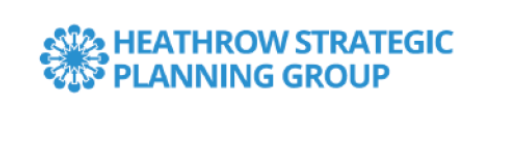 HSPG Forward Planning Event, Thurs 21st January 13:00 to 15:00   Location – Teams Video ConferenceMicrosoft Teams meeting Join on your computer or mobile app Click here to join the meeting Learn More | Meeting optionsAgendaChair:  Cllr James Swindlehurst, Leader Slough borough councilWelcomeAndrew McMillan (Heathrow Chief Strategy officer) – HAL Strategy priorities for 21/22 and opportunities for collaboration Dr Marcel Steward (Strategic Projects Lead Runnymede Council and Vice Chair, HSPG Economic Development & Renewal Group) and Michael Thornton (Lead Consultant HSPG Core team) – refresh of the HSPG Economic Development Action Plan (EDVAP). Andrew Dakers (Chief Executive, West London Business) – Developing a Heathrow area Innovation District Steve Curran (Leader, Hounslow Council) – Aviation Communities Campaign Mark Frost, Associate Director HSPG – HSPG forward plan for 2021/22 Close 